児童の福祉サービスのご案内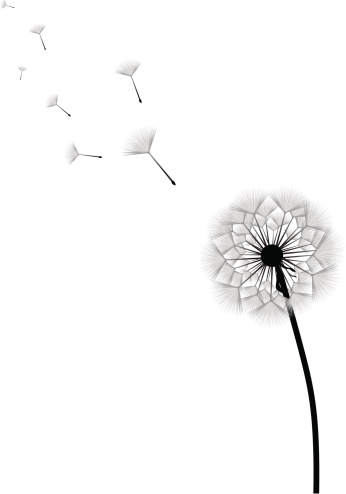 上小圏域障害者自立支援協議会　療育・発達専門部会（ 上田市・東御市・長和町・青木村 ）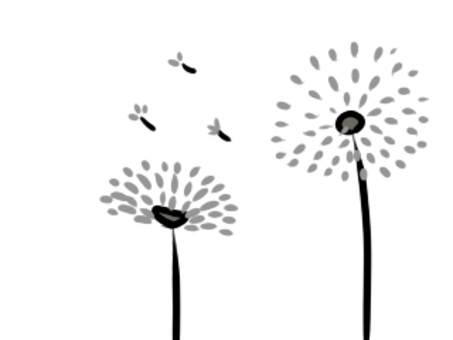 相談窓口一覧Ⅰ．児童の福祉サービスについて（上小圏域）福祉サービスは、お子様本人が力をつけるために、効果的な支援となるように計画的に実施することを目的としています。福祉サービスとは・・・サービスは「力」をつけるための支援です。「力」とは、表現したい･伝えたいことを伝えることができて、友達と関係が築けたり、本人が安定していられることや、生活に必要な動作が自分で出来るようになったりすることを想定します。福祉サービスの利用では難しいこと　・お子様の気持ちに寄り添っていない、またはお子様が希望していない支援。・「力」をつけるための目標や計画がない、または不明確な支援。・ご家族だけで過ごす時間や学校の授業中の時間に支援をすること。　　　　・長時間(1日8時間を超えるサービス)及び頻度が高い支援、お子様に著しい疲労やストレスの負荷が想定される支援。・低年齢のお子様に夜間(18:00以降)のサービスを提供すること。・ご家族の役目を代替すること。・家庭教師、習い事の先生等。・保育園や学校、病院への車での送迎。以上を踏まえ支援会議等の中でサービス利用の目標や計画などの調整・確認を行います。Ⅱ．福祉サービスの利用までの手順Ⅲ. 福祉サービス利用上の注意・福祉サービス利用の際は、『受給者証』など に記載されている内容を必ずご確認ください。・緊急の場合、できる限りご相談に応じて調整をいたしますが、ご希望のサービスや福祉サービス提供事業所のご利用ができないこともあります。あらかじめご了承ください。◇福祉サービスの内容や利用の頻度（支給量）の変更をしたい場合について新たに別の福祉サービスをご利用したい時や、ご利用中の福祉サービスの支給量を増やしたいときは、事前に手続きが必要です。支給にあたり原則として、家族、学校、福祉サービス提供事業所、上小圏域基幹相談支援センター、行政関係者等で支援会議をもち、サービス利用の目的や計画などの調整･確認が必要になります。◇サービスの更新について支給期間終了後も引き続きサービス利用を希望される方は、更新の手続きが必要になります。更新時期になりましたら、市町村からご案内します。◇医療的ケアが必要なお子さんの福祉サービス利用等についてのご相談、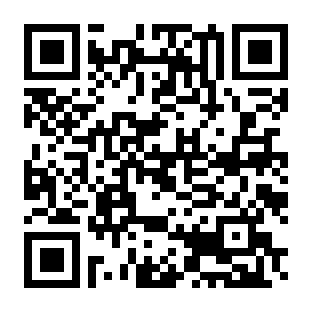 お問い合わせは、受診されている病院の地域連携室またはお住まいの市町村の相談窓口、上小圏域障害者総合支援センターにご連絡ください。詳しい福祉サービス等の内容は、『おうち生活応援パンフレット』をご覧ください。Ⅳ．サービス利用に係る負担額について・サービスの利用実績に応じて、利用者負担額を事業者･施設にお支払いください。・利用者負担額は、受給者証に記載されている「利用者負担上限月額」または「利用者負担」が1ヶ月に負担する上限額となります。・利用者負担上限額及び利用者負担は、世帯の市民税所得割額により設定されています。なお、世帯の年間収入の増減、関係法令の改正等により、利用者負担上限額及び利用者負担が増減する場合がありますのでご承知おきください。※　生活保護世帯・市民税非課税世帯は0円、タイムケアは有料です。2023年改定市町村所　　属（名称）電　　話行政窓口上田市上田市役所　障がい者支援課0268-23-5158（直）行政窓口上田市丸子地域自治センター　市民サービス課0268-42-1118（直）行政窓口上田市真田地域自治センター　市民サービス課0268-72-2203（直）行政窓口上田市武石地域自治センター　市民サービス課0268-85-2068（直）行政窓口東御市東御市役所　子どもサポートセンター0268-71-0450（代）行政窓口長和町長和町役場　町民福祉課　福祉係0268-68-3111（代）行政窓口青木村青木村役場　住民福祉課　住民福祉係0268-49-0111（代）相談機関相談機関上小圏域基幹相談支援センター（ウイング）0268-28-5522市民税課税世帯合計(所得割)が28万円未満市民税課税世帯合計(所得割)が28万円以上児童福祉法のサービス利用実績の10％月額上限4,600円利用実績の10％月額上限37,200円・放課後等ディサービス・児童発達支援・保育所等訪問支援利用実績の10％月額上限4,600円利用実績の10％月額上限37,200円障害者総合支援法のサービス利用実績の10％月額上限4,600円利用実績の10％月額上限37,200円・居宅介護・行動援護・短期入所利用実績の10％月額上限4,600円利用実績の10％月額上限37,200円地域生活支援利用実績の５％利用実績の５％・日中一時・移動支援利用実績の５％利用実績の５％タイムケア事業所の契約に基づき負担額を定めています。事業所の契約に基づき負担額を定めています。